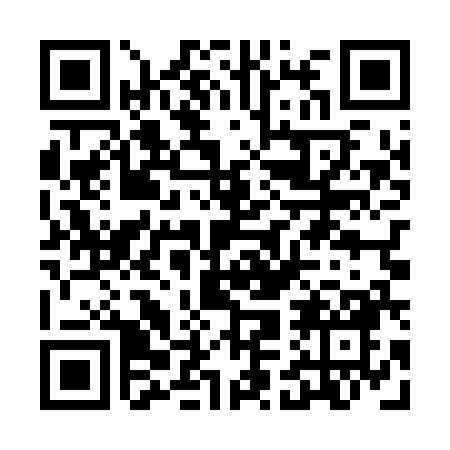 Prayer times for Alloway Junction, New Jersey, USAWed 1 May 2024 - Fri 31 May 2024High Latitude Method: Angle Based RulePrayer Calculation Method: Islamic Society of North AmericaAsar Calculation Method: ShafiPrayer times provided by https://www.salahtimes.comDateDayFajrSunriseDhuhrAsrMaghribIsha1Wed4:386:0212:584:497:569:192Thu4:376:0012:584:497:579:213Fri4:355:5912:584:497:589:224Sat4:345:5812:584:497:599:235Sun4:325:5712:584:508:009:256Mon4:315:5612:584:508:019:267Tue4:295:5512:584:508:029:278Wed4:285:5412:584:508:039:299Thu4:275:5312:584:518:049:3010Fri4:255:5212:584:518:059:3111Sat4:245:5112:584:518:069:3312Sun4:225:5012:584:518:079:3413Mon4:215:4912:584:528:089:3514Tue4:205:4812:584:528:089:3715Wed4:195:4712:584:528:099:3816Thu4:175:4612:584:528:109:3917Fri4:165:4512:584:528:119:4018Sat4:155:4412:584:538:129:4219Sun4:145:4312:584:538:139:4320Mon4:135:4312:584:538:149:4421Tue4:125:4212:584:538:159:4522Wed4:115:4112:584:548:169:4623Thu4:105:4012:584:548:169:4824Fri4:095:4012:584:548:179:4925Sat4:085:3912:584:558:189:5026Sun4:075:3912:594:558:199:5127Mon4:065:3812:594:558:209:5228Tue4:055:3812:594:558:209:5329Wed4:045:3712:594:568:219:5430Thu4:035:3712:594:568:229:5531Fri4:035:3612:594:568:239:56